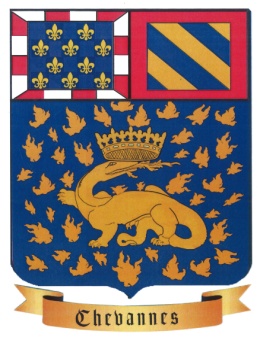 Année scolaire (à préciser) : _____________________INSCRIPTION :  SCOLAIRE/ PERISCOLAIRE/  EXTRASCOLAIRESuite à une dérogation FICHE DE RENSEIGNEMENTS ET D’INFORMATIONS SANITAIRESCe document permet de recueillir des éléments administratifs et certains éléments de la santé de l’enfant. Cette fiche doit être remplie intégralement et transmise obligatoirement à la Mairie de Chevannes. Nom, Prénom de l’enfant : …………………………………………………………………………………………………………..Date de naissance : ………./………./………….				Sexe : F / GLieu de naissance ( ville, code postale et département) …………………………………………………………………Représentant légal 1 : Père, Mère ou représentant de l’enfant (rayez les mentions inutiles)Nom, Prénom : ………………………………………………………………………………………………………………………………..Adresse : ……………………………………………………………………………………………………………………………………………………………………………………………………………………………………………………………………………………………………Profession : …………………………………………… Employeur : …………………………………………………………………..Adresse de l’employeur : ………………………………………………………………………………………………………………..Domicile : …………………………………    Travail : ………………………………   Portable : …………………….E-mail (recommandé) : ……………………………………………………………………………………………………………….Représentant légal 2 : Père, Mère ou représentant de l’enfant (rayez les mentions inutiles)Nom, Prénom : ………………………………………………………………………………………………………………………………..Adresse : ……………………………………………………………………………………………………………………………………………………………………………………………………………………………………………………………………………………………………Profession : …………………………………………… Employeur : …………………………………………………………………..Adresse de l’employeur : ………………………………………………………………………………………………………………..Domicile : …………………………………    Travail : ………………………………   Portable : …………………….E-mail (recommandé) : ……………………………………………………………………………………………………………….								Fait à Chevannes le,_________________							(Cachet de la Mairie)Personnes susceptibles d’être prévenues en cas d’urgence : 1. Nom, Prénom : ……………………………………………………………………………………………………………………………Adresse : ……………………………………………………………………………………………………………………………………………………………………………………………………………………………………………………………………………………………………Domicile : …………………………………    Travail : ………………………………   Portable : …………………….2. Nom, Prénom : ……………………………………………………………………………………………………………………………Adresse : ……………………………………………………………………………………………………………………………………………………………………………………………………………………………………………………………………………………………………Domicile : …………………………………    Travail : ………………………………   Portable : …………………….Les responsables légaux autorisent ces personnes à venir chercher l’enfant dans la structure.Assurance responsabilité civile :		 Joindre attestation ou justificatif (obligatoire)Compagnie : ……………………………………………………………………………………………………………………………………N°d’adhérent : ………………………………………………………………………………………………………………………………...N° CAF ou MSA (obligatoire) :                 Joindre attestation quotient familial…………………………Pièces à fournir : Le livret de famille, une carte d'identité ou une copie d'extrait d'acte de naissance ;Un justificatif de domicile ;Un document attestant que l'enfant a subi les vaccinations obligatoires pour son âge.Une attestation d’assuranceUne attestation du quotient familialCertificat de radiation pour les enfants déjà inscrits dans une autre école.USAGE PÔLE ENFANCE JEUNESSEPôle Enfance Jeunesse – Centre de LoisirsRue des Écoles 89240 CHEVANNES03.86.41.22.55accueil.periscolaire.chevannes@gmail.comMon enfant aura un usage de l’accueil périscolaire : LUNDI   			    OCCASIONEL                           NON MARDI  JEUDI   VENDREDIMon enfant aura un usage de la restauration scolaire : LUNDI			    OCCASIONEL                           NON MARDI    JEUDI    VENDREDI   Mon enfant aura un usage du transport scolaire : LUNDI   			    OCCASIONEL                           NON MARDI    JEUDI    VENDREDI   USAGE CENTRE DE LOISIRS Mon enfant aura un usage du centre de loisirs le mercredi :                                           OUI   			    NONMon enfant aura un usage du centre de loisirs pendant les vacances scolaires :                                           OUI   			    NONRENSEIGNEMENTS SANITAIRESRégime alimentaire :				󠄀 Sans porc			󠄀 Sans viande		󠄀 PAI	Vaccinations : (obligatoire)Fournir la photocopie du carnet de vaccination en vérifiant que le nom de l’enfant est clairement mentionné. A défaut, fournir une attestation de vaccination d’un médecin.Indiquez ci-dessous les informations médicales de votre enfant : Nom du médecin traitant : …………………………………………………     Téléphone : ……………………………… Maladies : (exemple diabète, asthme …)Allergies médicamenteuses et/ou alimentaire connues : Traitements médicamenteux (susceptibles d’avoir des répercussions sur le temps de l’accueil) :Fournir obligatoirement l’ordonnance en cours de validité.Difficultés de santé (maladie, accident, crises convulsives, hospitalisation, opération, rééducation) en précisant les dates et les précautions à prendre.Recommandations utiles des parents (votre enfant porte-t-il des lentilles, lunettes, prothèses auditives ou dentaires…)URGENCEEn cas d’urgence, j’autorise le personnel du PEJ à prendre les mesures nécessaires pour faire appel à des secours et faire hospitaliser mon enfant en cas de besoin. Signature du responsable légal 1 		Signature du responsable légal 2AUTRES RENSEIGNEMENTSAUTORISATION DE PHOTOGRAPHIEJ’autorise le personnel du PEJ à utiliser les photos dans le cadre d’une activité sur le temps de l’accueil de loisirs ou à reproduire ou à diffuser ces œuvres photographiques et audiovisuelle par télédiffusion, réseaux numériques interactifs ou non, tel qu’internet, presse écrite ou par reproduction sur vidéogramme (DVD, CDRom), sur support imprimable (pour exposition photo ou création) de mon enfant prise dans le cadre des activités des différentes structures.                                            OUI   			    NONAUTORISATIONS DIVERSESJ’autorise mon enfant à participer à toutes les activités de l’accueil périscolaire et du centre de loisir :                                             OUI   			    NONSinon lesquelles sont interdites : ……………………………………………………………………………………………………Je déclare avoir pris connaissance du règlement de fonctionnement de l’accueil périscolaire/ extra-scolaire et en avoir reçu une copie.Je certifie sur l’honneur l’exactitude des renseignements portés ci-dessus et m’engage à signaler toute modification des renseignements fournis.A ……………………………….., le ………………………………………Signature du responsable légal 1 					Signature du responsable légal 2- - - - - - - - - - - - - - - - - - - - - - - - - - - - - - - - - - - - - - - - - - - - 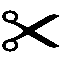 (Cadre réservé à la Mairie)CERTIFICAT D’INSCRIPTION …..…/………Nom, prénom de l’enfant : …………………………………………………………………………………………………………..Adresse : …………………………………………………………………………………………………………………………………………Date de naissance : ………./………./………….		Sexe : F / G             Classe : ……….Pièces Justificatives (à remplir par la mairie): Copie du livret de famille, une carte d'identité ou une copie d'extrait d'acte de naissance Copie du justificatif de domicile  Copie du carnet de santé (vaccinations) Certificat de radiation Demande de dérogation Attestation d’assurance (si extra-scolaire et/ou périscolaire) Attestation du quotient familial (si extra-scolaire et/ou périscolaire)Confirmé le : ____________________________________                                                                                         Fait à Chevannes le, 						                          (Cachet de la Mairie)MATERNELLEELEMENTAIRE            Petite section                   CP              Moyenne section                   CE1              Grande section                   CE2                   CM1                   CM2